                                                                                                                                           5 september 2016BETREFT: STUDIETOELAGEGeachte oudersKleuters en leerlingen van de lagere school die ingeschreven zijn, kunnen in aanmerking komen voor een school- of studietoelage. Een aanvraagformulier kan u afhalen op het secretariaat.U kan ook online een dossier indienen via www.onderwijs.be/studietoelagen.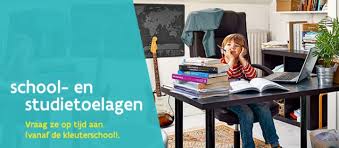 Met vriendelijke groetenLut Fastenaekels, directie kleuterschoolBernard Schatteman, directie lagere school